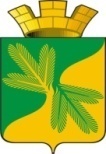 Ханты - Мансийский автономный округ – ЮграСоветский районАДМИНИСТРАЦИЯ ГОРОДСКОГО ПОСЕЛЕНИЯ ТАЁЖНЫЙП О С Т А Н О В Л Е Н И Е 30 декабря 2019 года									    № 291Об утверждении муниципальной программы «Комплексного развития социальной инфраструктуры городского поселения Таёжный»В соответствии с Бюджетным кодексом Российской Федерации, Федеральным законом от 06.10.2003 № 131-ФЗ «Об общих принципах организации местного самоуправления
в Российской Федерации», Уставом городского поселения Таёжный, постановлением администрации городского поселения Таёжный от 18.10.2018 № 254 «О модельной муниципальной программе городского поселения Таёжный, порядке формирования, утверждения и реализации муниципальных программ городского поселения Таёжный»:1. Утвердить муниципальную программу «Комплексного развития социальной  инфраструктуры городского поселения Таёжный» (приложение).2. Разместить настоящее постановление на официальном сайте городского поселения Таёжный.3. Настоящее постановление вступает в силу с 01.01.2020.4. Контроль исполнения настоящего постановления оставляю за собой.Глава городского поселения Таёжный						        А.Р. АшировПриложениек постановлению администрации городского поселения Таёжныйот 30.12.2019 № 291Муниципальная программа «Комплексного развития социальной  инфраструктуры городского поселения Таёжный»Паспортмуниципальной программы городского поселения ТаёжныйРаздел 1. О стимулировании инвестиционной и инновационной деятельности, развитие конкуренции и негосударственного сектора экономики.1.1. Формирование благоприятной деловой среды.В целях формирования благоприятной деловой среды, в рамках реализации мероприятий программы планируется активное применение конкурентных способов определения поставщика (подрядчика, исполнителя) в соответствии с Федеральным законом от 06.10.2003 № 131-ФЗ «Об общих принципах организации местного самоуправления
в Российской Федерации», Федеральным законом от 05.04.2013 г. № 44-ФЗ «О контрактной системе в сфере закупок товаров, работ, услуг для обеспечения государственных
и муниципальных нужд» и соответствующими подзаконными актами.1.2. Инвестиционные проекты.Мероприятия, реализуемые в рамках программы, не предусматривают реализацию инвестиционных проектов.1.3. Развитие конкуренции.Для развития конкуренции в рамках реализации мероприятий программы планируется активное применение конкурентных способов определения поставщика (подрядчика, исполнителя) в соответствии с Федеральным законом от 06.10.2003 № 131-ФЗ «Об общих принципах организации местного самоуправления в Российской Федерации», Федеральным законом от 05.04.2013 г. № 44-ФЗ «О контрактной системе в сфере закупок товаров, работ, услуг для обеспечения государственных и муниципальных нужд» и соответствующими подзаконными актами.Раздел 2. «Механизм реализации муниципальной программы»2.1. Программа реализуется в соответствии с законодательством Российской Федерации, Ханты-Мансийского автономного округа – Югры, муниципальными правовыми актами городского поселения Таёжный.2.2. Финансирование программы осуществляется в пределах бюджетных ассигнований, утвержденных решением Совета депутатов городского поселения Таёжный о бюджете городского поселения Таёжный.2.3. Реализация мероприятий программы осуществляется в рамках государственных программ Ханты-Мансийского автономного округа – Югры (при их наличии) за счет средств федерального бюджета (при наличии соответствующей государственной программы), бюджета Ханты-Мансийского автономного округа – Югры (при наличии соответствующей государственной программы), бюджета городского поселения Таёжный, финансового
и трудового участия граждан, а также заинтересованных лиц. Условия предоставления соответствующих субсидий определяются нормативными правовыми актами Российской Федерации, Ханты-Мансийского автономного округа – Югры, Советского района.2.5. Реализация мероприятий программы осуществляется с соблюдением требований законодательства Российской Федерации о контрактной системе в сфере закупок товаров, работ, услуг для обеспечения государственных и муниципальных нужд.2.6. Нормативная стоимость мероприятий определяется в соответствии с действующим законодательством Российской Федерации.2.7. Реализация мероприятий программы осуществляется органами местного самоуправления городского поселения Таёжный самостоятельно. Допускается добровольное участие в реализации мероприятий программы общественных организаций и граждан.2.8. Ответственный исполнитель программы и должностные лица, ответственные
за формирование, утверждение и реализацию программы:несут ответственность (дисциплинарную, гражданско-правовую
и административную), в том числе за достижение показателей, предусмотренных соглашениями о предоставлении субсидий из федерального бюджета, бюджета
Ханты-Мансийского автономного округа – Югры бюджету городского поселения Таёжный; достижение целевых показателей программы; своевременную и качественную реализацию программы;разрабатывают в пределах своих полномочий проекты муниципальных правовых актов городского поселения Таёжный, необходимых для реализации программы;обеспечивают исполнение мероприятий программы; проводят мониторинг выполнения программы и, в случае установления соответствующих требований, предоставляют информацию о реализации программы
в соответствии с установленными требованиями; ежегодно проводят оценку эффективности реализации программы;организуют размещение программы в актуальной редакции, информации
о реализации программы на общедоступных информационных ресурсах в информационно-телекоммуникационной сети «Интернет».2.9. Соисполнители программы:обеспечивают исполнение мероприятий программы, соисполнителями которых
они являются;несут ответственность за своевременную и качественную реализацию мероприятий программы, соисполнителями которой они являются;оперативно предоставляют ответственному исполнителю программы информацию
о реализации мероприятий программы, соисполнителями которой они являются.Таблица 1 Целевые показатели муниципальной программы.Таблица 2Перечень основных мероприятий муниципальной программы.Наименование муниципальной программы«Комплексного развития социальной  инфраструктуры городского поселения Таёжный» (далее Программа).Дата утверждения муниципальной программы (наименование и номер муниципального правового акта)*Постановление администрации городского поселения Таёжный от  г. № 
«Об утверждении муниципальной программы  «Комплексного развития социальной  инфраструктуры городского поселения  Таёжный».Разработчик муниципальной программыАдминистрация городского поселения ТаёжныйОтветственный исполнитель муниципальной программыАдминистрация городского поселения Таёжный.Соисполнители муниципальной программыФинансово-экономический отдел (далее ФЭО).Цели муниципальной программы- обеспечение безопасности, качества и эффективности использования населением объектов социальной инфраструктуры городского поселения Таёжный;- обеспечение доступности объектов социальной инфраструктуры городского поселения Таёжный для населения в соответствии с нормативами градостроительного проектирования;- обеспечение сбалансированного развития систем социальной инфраструктуры городского поселения Таёжный до 2030 года в соответствии с установленными потребностями в объектах социальной инфраструктуры;- достижение расчетного уровня обеспеченности населения городского поселения Таёжный услугами объектов социальной инфраструктуры в соответствии с нормативами градостроительного проектирования;- обеспечение эффективности функционирования действующей социальной инфраструктуры городского поселения ТаёжныйЗадачи муниципальной программы- анализ социально-экономического развития городского поселения Таёжный, наличия и уровня обеспеченности населения городского поселения Таёжный услугами объектов социальной инфраструктуры;- прогноз потребностей населения городского поселения Таёжный в объектах социальной инфраструктуры до 2030 года;- формирование перечня мероприятий по проектированию, строительству, реконструкции объектов социальной инфраструктуры городского поселения Таёжный;Основные мероприятия- обеспечить безопасность, качество и эффективность использования населением объектов социальной инфраструктуры;- обеспечить доступность объектов социальной инфраструктуры поселения;- повысить эффективность функционирования действующей социальной инфраструктурыНаименование портфеля проектов, проекта, направленных в том числе
на реализацию в городском поселении Таёжный национальных проектов (программ) Российской Федерации----Целевые показатели муниципальной программы- уровень обеспеченности объектами физической культуры и массового спорта, для всех категорий граждан вне зависимости от местожительства, социального статуса, имущественного положения и состояния здоровьяСроки реализации муниципальной программы (разрабатывается на срок
от трех лет)2020-2025 годы и на период до 2030 года.Параметры финансового обеспечения муниципальной программыОбщий объем финансирования программы составляет   тыс. руб., в том числе:2019 год –руб.;2020 год –руб.;2021 год –руб.;2022 год –руб.;2023 год –руб.;2024 год –руб.;2025 год –руб.;2026-2030 годы –руб.Бюджет городского поселения Таёжный) –руб., в том числе:2019 год –руб.;2020 год –руб.;2021 год –руб.;2022 год –руб.;2023 год –руб.;2024 год –руб.;2025 год –руб.;2026-2030 годы –руб.Параметры финансового обеспечения портфеля проектов, проекта, направленных в том числе на реализацию национальных проектов (программ) Российской Федерации, реализуемых
в составе муниципальной программы№ показателяНаименование целевых показателейБазовый показатель на начало реализации муниципальной программыЗначения показателя по годамЗначения показателя по годамЗначения показателя по годамЗначения показателя по годамЗначения показателя по годамЗначения показателя по годамЗначения показателя по годамЗначения показателя по годамЦелевое значение показателя на момент окончания реализации муниципальной программы№ показателяНаименование целевых показателейБазовый показатель на начало реализации муниципальной программы2020 год2021 год2022 год2023 год2024 год2025 год2026 год2027-2030Целевое значение показателя на момент окончания реализации муниципальной программы1234567891011121.уровень обеспеченности объектами физической культуры и массового спорта, для всех категорий граждан вне зависимости от местожительства, социального статуса, имущественного положения и состояния здоровья, %100100100100100100100100100100Номер основного мероприятияОсновные мероприятия муниципальной программы 
(их связь с целевыми показателями муниципальной программы)Ответственный исполнитель/
соисполнительИсточники финансированияФинансовые затраты на реализацию (тыс. рублей)Финансовые затраты на реализацию (тыс. рублей)Финансовые затраты на реализацию (тыс. рублей)Финансовые затраты на реализацию (тыс. рублей)Финансовые затраты на реализацию (тыс. рублей)Финансовые затраты на реализацию (тыс. рублей)Финансовые затраты на реализацию (тыс. рублей)Финансовые затраты на реализацию (тыс. рублей)Финансовые затраты на реализацию (тыс. рублей)Номер основного мероприятияОсновные мероприятия муниципальной программы 
(их связь с целевыми показателями муниципальной программы)Ответственный исполнитель/
соисполнительИсточники финансированияВсегов том числе:в том числе:в том числе:в том числе:в том числе:в том числе:в том числе:в том числе:Номер основного мероприятияОсновные мероприятия муниципальной программы 
(их связь с целевыми показателями муниципальной программы)Ответственный исполнитель/
соисполнительИсточники финансированияВсего2020 год2021 год2022 год2023 год2024 год2025 год2026 год2027-203012345678910111213Задача 1. анализ социально-экономического развития городского поселения Таёжный, наличия и уровня обеспеченности населения услугами объектов социальной инфраструктурыЗадача 1. анализ социально-экономического развития городского поселения Таёжный, наличия и уровня обеспеченности населения услугами объектов социальной инфраструктурыЗадача 1. анализ социально-экономического развития городского поселения Таёжный, наличия и уровня обеспеченности населения услугами объектов социальной инфраструктурыЗадача 1. анализ социально-экономического развития городского поселения Таёжный, наличия и уровня обеспеченности населения услугами объектов социальной инфраструктурыЗадача 1. анализ социально-экономического развития городского поселения Таёжный, наличия и уровня обеспеченности населения услугами объектов социальной инфраструктурыЗадача 1. анализ социально-экономического развития городского поселения Таёжный, наличия и уровня обеспеченности населения услугами объектов социальной инфраструктурыЗадача 1. анализ социально-экономического развития городского поселения Таёжный, наличия и уровня обеспеченности населения услугами объектов социальной инфраструктурыЗадача 1. анализ социально-экономического развития городского поселения Таёжный, наличия и уровня обеспеченности населения услугами объектов социальной инфраструктурыЗадача 1. анализ социально-экономического развития городского поселения Таёжный, наличия и уровня обеспеченности населения услугами объектов социальной инфраструктурыЗадача 1. анализ социально-экономического развития городского поселения Таёжный, наличия и уровня обеспеченности населения услугами объектов социальной инфраструктурыЗадача 1. анализ социально-экономического развития городского поселения Таёжный, наличия и уровня обеспеченности населения услугами объектов социальной инфраструктурыЗадача 1. анализ социально-экономического развития городского поселения Таёжный, наличия и уровня обеспеченности населения услугами объектов социальной инфраструктурыЗадача 1. анализ социально-экономического развития городского поселения Таёжный, наличия и уровня обеспеченности населения услугами объектов социальной инфраструктуры1.1.обеспечить доступность объектов социальной инфраструктуры поселенияАдминистрация городского поселения ТаежныйВсего1.1.обеспечить доступность объектов социальной инфраструктуры поселенияАдминистрация городского поселения ТаежныйФедеральный бюджет1.1.обеспечить доступность объектов социальной инфраструктуры поселенияАдминистрация городского поселения Таежный Бюджет
ХМАО – Югры)1.1.обеспечить доступность объектов социальной инфраструктуры поселенияАдминистрация городского поселения ТаежныйБюджет городского поселения ТаёжныйИтого по задаче 1ВсегоИтого по задаче 1Федеральный бюджетИтого по задаче 1 Бюджет
ХМАО – Югры)Итого по задаче 1Бюджет городского поселения ТаёжныйЗадача 2. прогноз потребностей населения поселения в объектах социальной инфраструктуры Задача 2. прогноз потребностей населения поселения в объектах социальной инфраструктуры Задача 2. прогноз потребностей населения поселения в объектах социальной инфраструктуры Задача 2. прогноз потребностей населения поселения в объектах социальной инфраструктуры Задача 2. прогноз потребностей населения поселения в объектах социальной инфраструктуры Задача 2. прогноз потребностей населения поселения в объектах социальной инфраструктуры Задача 2. прогноз потребностей населения поселения в объектах социальной инфраструктуры Задача 2. прогноз потребностей населения поселения в объектах социальной инфраструктуры Задача 2. прогноз потребностей населения поселения в объектах социальной инфраструктуры Задача 2. прогноз потребностей населения поселения в объектах социальной инфраструктуры Задача 2. прогноз потребностей населения поселения в объектах социальной инфраструктуры Задача 2. прогноз потребностей населения поселения в объектах социальной инфраструктуры Задача 2. прогноз потребностей населения поселения в объектах социальной инфраструктуры 2.1.обеспечить безопасность, качество и эффективность использования населением объектов социальной инфраструктурыАдминистрация городского поселения ТаежныйВсего2.1.обеспечить безопасность, качество и эффективность использования населением объектов социальной инфраструктурыАдминистрация городского поселения ТаежныйФедеральный бюджет2.1.обеспечить безопасность, качество и эффективность использования населением объектов социальной инфраструктурыАдминистрация городского поселения Таежный Бюджет
ХМАО – Югры)2.1.обеспечить безопасность, качество и эффективность использования населением объектов социальной инфраструктурыАдминистрация городского поселения ТаежныйБюджет городского поселения Таёжный12345678910111213Итого по задаче 2ВсегоИтого по задаче 2Федеральный бюджетИтого по задаче 2 Бюджет
ХМАО – Югры)Итого по задаче 2Бюджет городского поселения ТаёжныйЗадача 3. формирование перечня мероприятий по проектированию, строительству, реконструкции объектов социальной инфраструктуры Задача 3. формирование перечня мероприятий по проектированию, строительству, реконструкции объектов социальной инфраструктуры Задача 3. формирование перечня мероприятий по проектированию, строительству, реконструкции объектов социальной инфраструктуры Задача 3. формирование перечня мероприятий по проектированию, строительству, реконструкции объектов социальной инфраструктуры Задача 3. формирование перечня мероприятий по проектированию, строительству, реконструкции объектов социальной инфраструктуры Задача 3. формирование перечня мероприятий по проектированию, строительству, реконструкции объектов социальной инфраструктуры Задача 3. формирование перечня мероприятий по проектированию, строительству, реконструкции объектов социальной инфраструктуры Задача 3. формирование перечня мероприятий по проектированию, строительству, реконструкции объектов социальной инфраструктуры Задача 3. формирование перечня мероприятий по проектированию, строительству, реконструкции объектов социальной инфраструктуры Задача 3. формирование перечня мероприятий по проектированию, строительству, реконструкции объектов социальной инфраструктуры Задача 3. формирование перечня мероприятий по проектированию, строительству, реконструкции объектов социальной инфраструктуры Задача 3. формирование перечня мероприятий по проектированию, строительству, реконструкции объектов социальной инфраструктуры Задача 3. формирование перечня мероприятий по проектированию, строительству, реконструкции объектов социальной инфраструктуры 3.1.повысить эффективность функционирования действующей социальной инфраструктурыАдминистрация городского поселения ТаежныйБез финансированияИтого по задаче 3Без финансированияВсего по муниципальной программе:Всего по муниципальной программе:ВсегоВсего по муниципальной программе:Всего по муниципальной программе:Федеральный бюджетВсего по муниципальной программе:Всего по муниципальной программе: Бюджет
ХМАО – Югры)Всего по муниципальной программе:Всего по муниципальной программе:Бюджет городского поселения ТаёжныйВ том числе:В том числе:Портфели проектов и проекты, направленные том числе на реализацию национальных
и федеральных проектов Российской Федерации:Портфели проектов и проекты, направленные том числе на реализацию национальных
и федеральных проектов Российской Федерации:Без финансирования0,0000,0000,0000,0000,0000,0000,0000,0000,000Инвестиции в объекты муниципальной собственности (за исключением инвестиций
в объекты муниципальной собственности
по проектам, портфелям проектов)Инвестиции в объекты муниципальной собственности (за исключением инвестиций
в объекты муниципальной собственности
по проектам, портфелям проектов)Без финансирования0,0000,0000,0000,0000,0000,0000,0000,0000,000Прочие расходыПрочие расходыБез финансирования0,0000,0000,0000,0000,0000,0000,0000,0000,00012345678910111213В том числе:В том числе:Ответственный исполнитель:Ответственный исполнитель:Всего0,0000,0000,0000,0000,0000,0000,0000,0000,000Ответственный исполнитель:Ответственный исполнитель:Бюджет городского поселения Таёжный0,0000,0000,0000,0000,0000,0000,0000,0000,000Соисполнители:Соисполнители:Всего0,0000,0000,0000,0000,0000,0000,0000,0000,000Соисполнители:Соисполнители:Федеральный бюджет0,0000,0000,0000,0000,0000,0000,0000,0000,000Соисполнители:Соисполнители: Бюджет
ХМАО – Югры)0,0000,0000,0000,0000,0000,0000,0000,0000,000